  Sagar Group of Institutions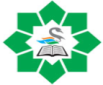  Sagar Institute of Technology  (SITECH)   Food & Agri Business School  (FABS)Sagar Agri PolytechnicManager (HR)Sagar Group of Institutions 8-1-523/302/1 & 2, C-2, 2nd floor,Stellar Frontier, Brindavan Colony, Opp. Ratnadeep Super Market,Above LG Showroom, Tolichowki, Hyderabad – 500 008.Ph: 040 – 66735333. website: www.svvr.org 